Balu Bar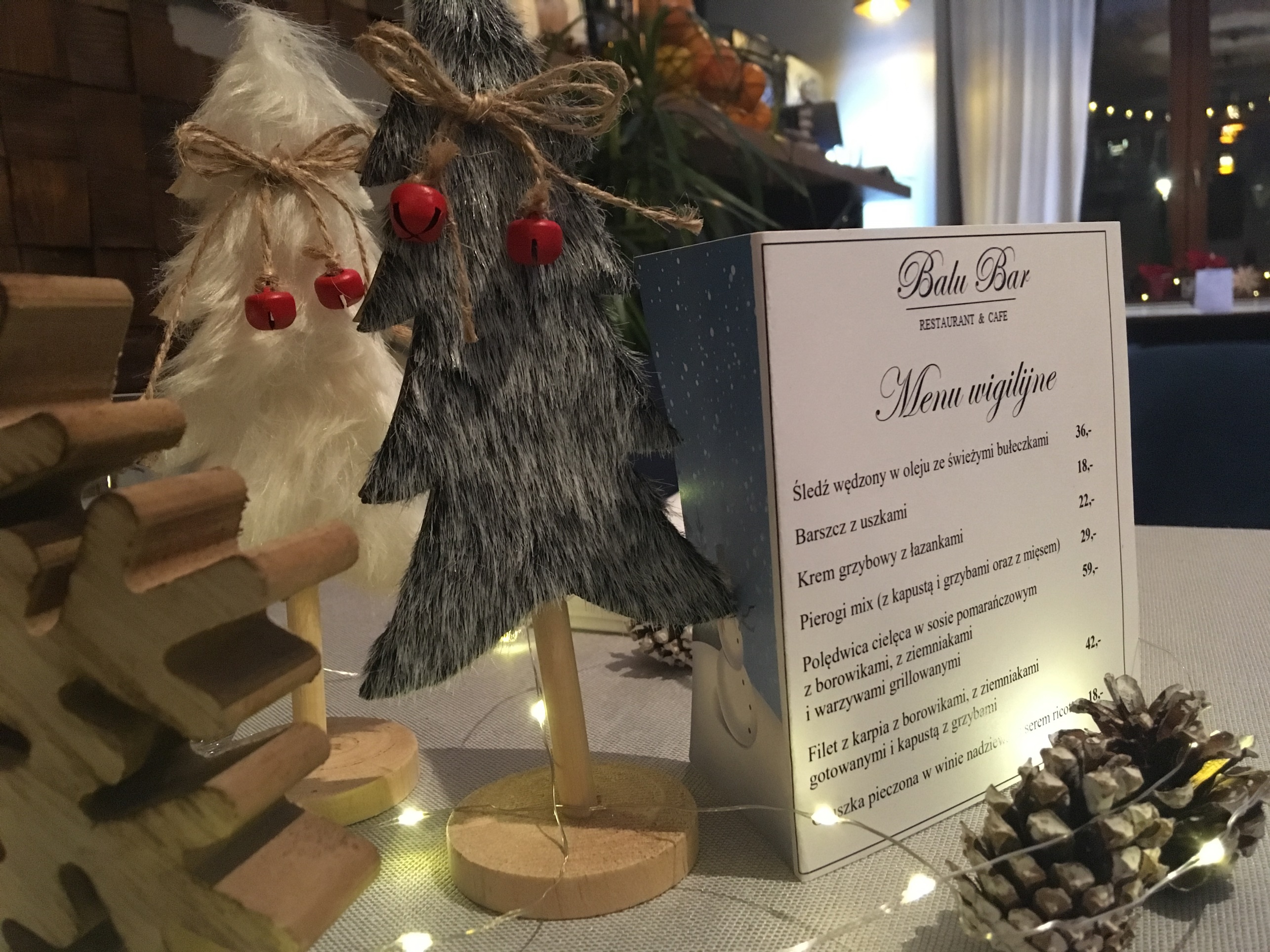          								         RESTAURANT & CAFECatering WigilijnyBarszcz z uszkami 				  5,-/100gKrem grzybowy z łazankami 			  6,-/100gZupa rybna po toskańsku 			  8,-/100gPasztet z kaczki z sosem żurawinowym 	15,-/100gPolędwica wieprzowa w sosie grzybowym 	29,-/150gPieczeń z karkówki w sosie własnym 		28,-/150gSchab w sosie chrzanowym     		25,-/150gFilet z karpia z borowikami  			19,-/100gStek z łososia z sosem szafranowym 		22,-/100gPierogi z mięsem  				20,-/porcja 6 sztukPierogi z kapustą i grzybami 			20,-/porcja 6 sztukGruszka pieczona w winie 			10,-/sztSzarlotka 					10,-/szt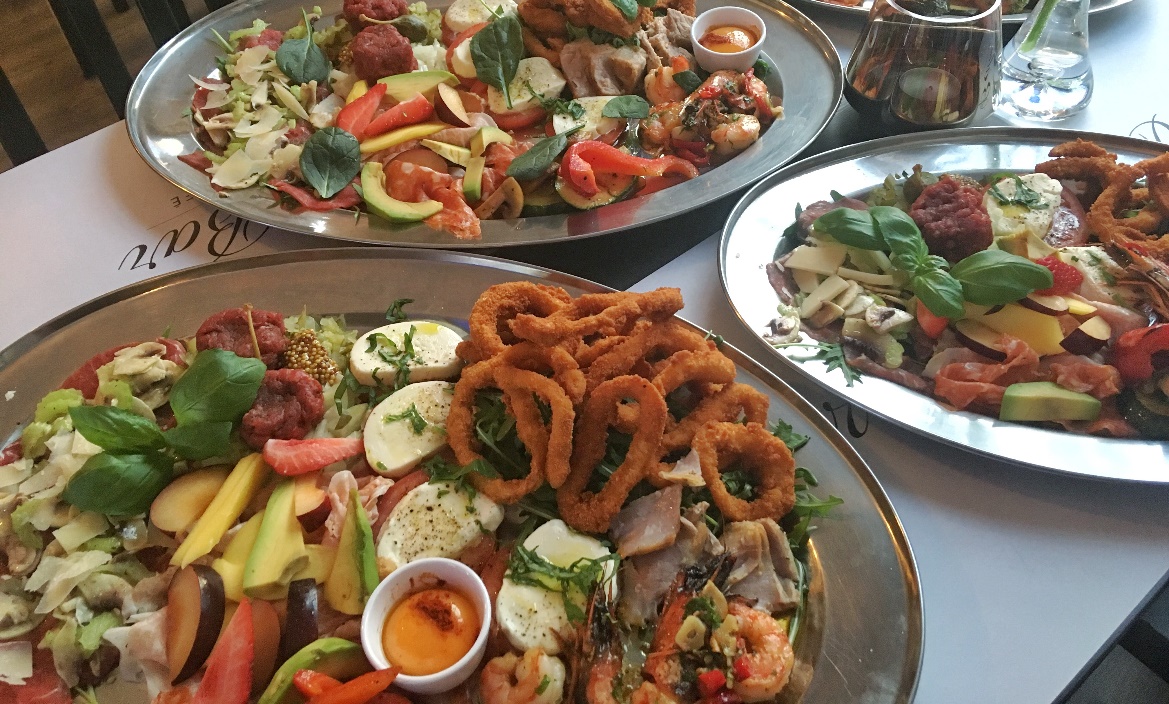 Platery zimnych przystawek100,-				   Schab z musem chrzanowym	   	   Roladka z kurczaka ze szpinakiem	   Szynka ze szparagami		   Polędwica wieprzowa		   Gotowana ryba			   Roladka z łososia z serem		   150,-Śledź  wędzony w olejuVitello TonnatoCarpaccio wołoweTatar wołowyGravlaxScampi z szynką parmeńskąCiasta		100,-/Ø28cmCiasto makowe z czarną pożeczką 	Ciasto piernikoweSernik cynamonowySernik żurawinowy	Ciasto Red Velvet				           Balu Bar Restaurant & Café	Ul. Kościelna 11/1 			62-040 Puszczykowo		Tel. 570 561 628  // 512 571 582	